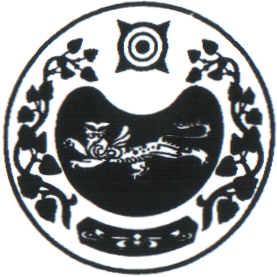 ПОСТАНОВЛЕНИЕ от 24.01.2024 г.                                         аал Чарков			№ 16-пО присвоении адреса	В связи с упорядочением нумерации объектов недвижимости в аале Чарков Усть-Абаканского района Республики Хакасия, в соответствии с Примерном Положением о порядке присвоения, изменения, аннулирования и регистрации адресов объектов недвижимости на территории Усть-Абаканского района, утвержденным  Постановлением   Главы администрации Усть-Абаканского  района от  15.10.2002 года № 67-п,   администрация Чарковского сельсоветаПОСТАНОВЛЯЕТ:Элементу планировочной структуры на земельном участке с кадастровым номером 19:10: 130701:108  присвоить адрес:- Российская Федерация, Республика Хакасия, Усть-Абаканский муниципальный район, сельское поселение Чарковский сельсовет, аал Чарков, территория  Багзас.Глава Чарковского сельсовета:   					А.А. АлексеенкоРОССИЯ ФЕДЕРАЦИЯЗЫХАКАС РЕСПУБЛИКАЗЫАFБАН ПИЛТIРI АЙМАFЫЧАРКОВ ААЛНЫН ЧОБIАДМИНИСТРАЦИЯЗЫРОССИЙСКАЯ ФЕДЕРАЦИЯРЕСПУБЛИКА ХАКАСИЯУСТЬ-АБАКАНСКИЙ РАЙОНАДМИНИСТРАЦИЯЧАРКОВСКОГО СЕЛЬСОВЕТА